Exercise – How is research supported in your institutionIntroduce yourself to the other participants and give them a brief overview of your role and the scale and scope of the research activity that you require to be supported.Then, discuss your own specific research data management needs, where you know them.You may find it useful to use the DCC’s high level service diagram as a guide when discussing local and institutional level support activity. Try to identify:Areas of best practiceGaps in provisionWhere responsibility for support should lie (e.g. with the institution/faculty/research group/etc)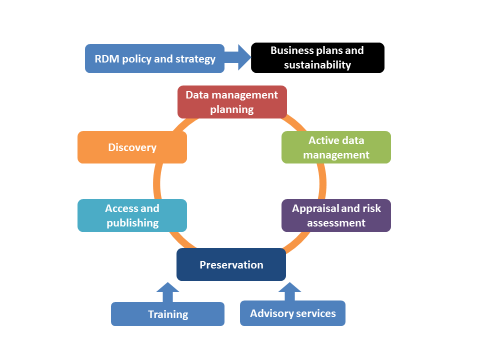 RISE Evaluation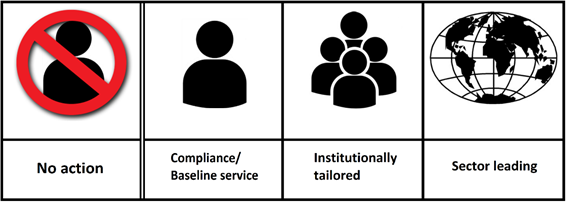 Level 0            Level1            Level 2            Level 31.       RDM policy and strategya.      Policy developmentb. Awareness raising and stakeholder engagementc.       RDM implementation roadmap2.       Business plans and sustainabilitya.       Staff investmentb.       Technology investmentc.       Cost modelling3.       Advisory services4.       Traininga.       Online trainingb.       Face to face training5.       Data management planning6.       Active data managementa.       Scalability and synchronisationb.       Collaboration supportc.       Security management7.       Appraisal and risk assessmenta.       Data collection policyb.       Security, legal and ethical risk assessmentc.   Metadata collection to inform decision making8.       Preservationa.       Preservation planning and actionb.       Continuity support9.       Access and publishinga.       Monitoring locally produced datasetsb.       Data publishing mandatec.       Level of data curation10.     Discoverya.       Metadata cataloguing scope